Инструкция по регистрации на вебинарПерейти к подробной информации о мероприятии и регистрации можно через баннер «Календарь мероприятий и вебинаров» на главной странице Программного комплекса «Кодекс/Техэксперт», выбрав нужный вебинар.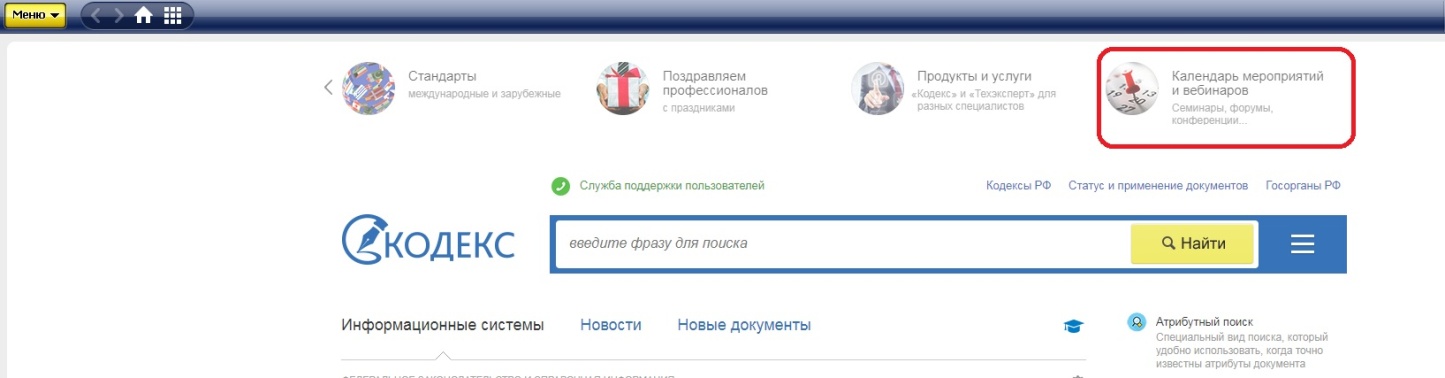 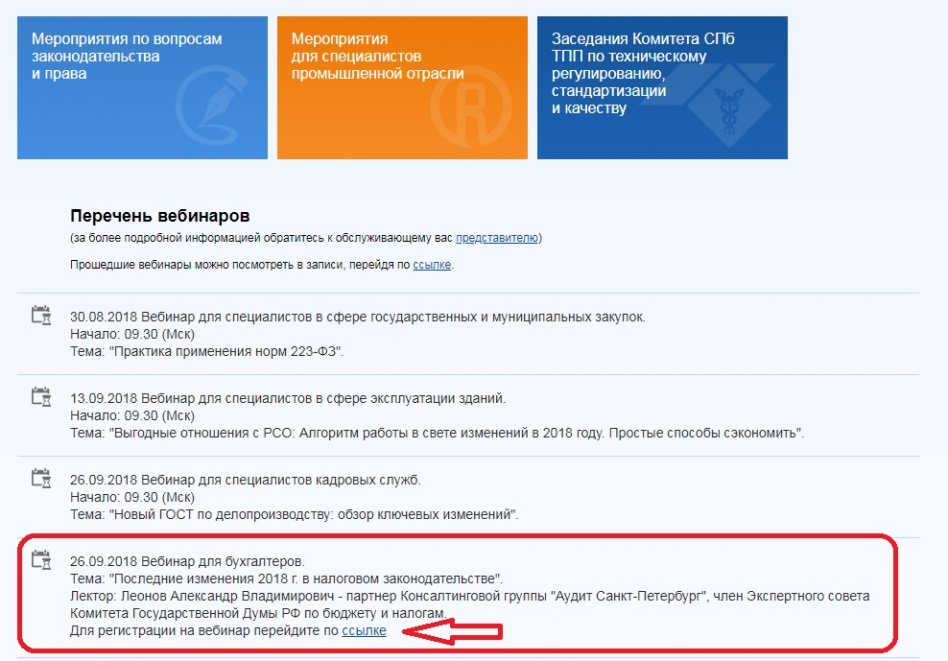 Ознакомившись с анонсом вебинара, перейдите к регистрации.Регистрация1. Для регистрации необходимо заполнить все обязательные поля:- Имя- Фамилия- Адрес электронной почты- Подтвердите адрес электронной почты- Номер телефона- Компания (полное название)- Город- Должность- Регистрационный номер в системе Кодекс/Техэксперт- Ваш региональный представитель Кодекс/Техэксперт (название компании)Чтобы узнать информацию о регистрационном номере и вашем представителе, зайдите в систему. Кликните на информационную строку в нижней части экрана: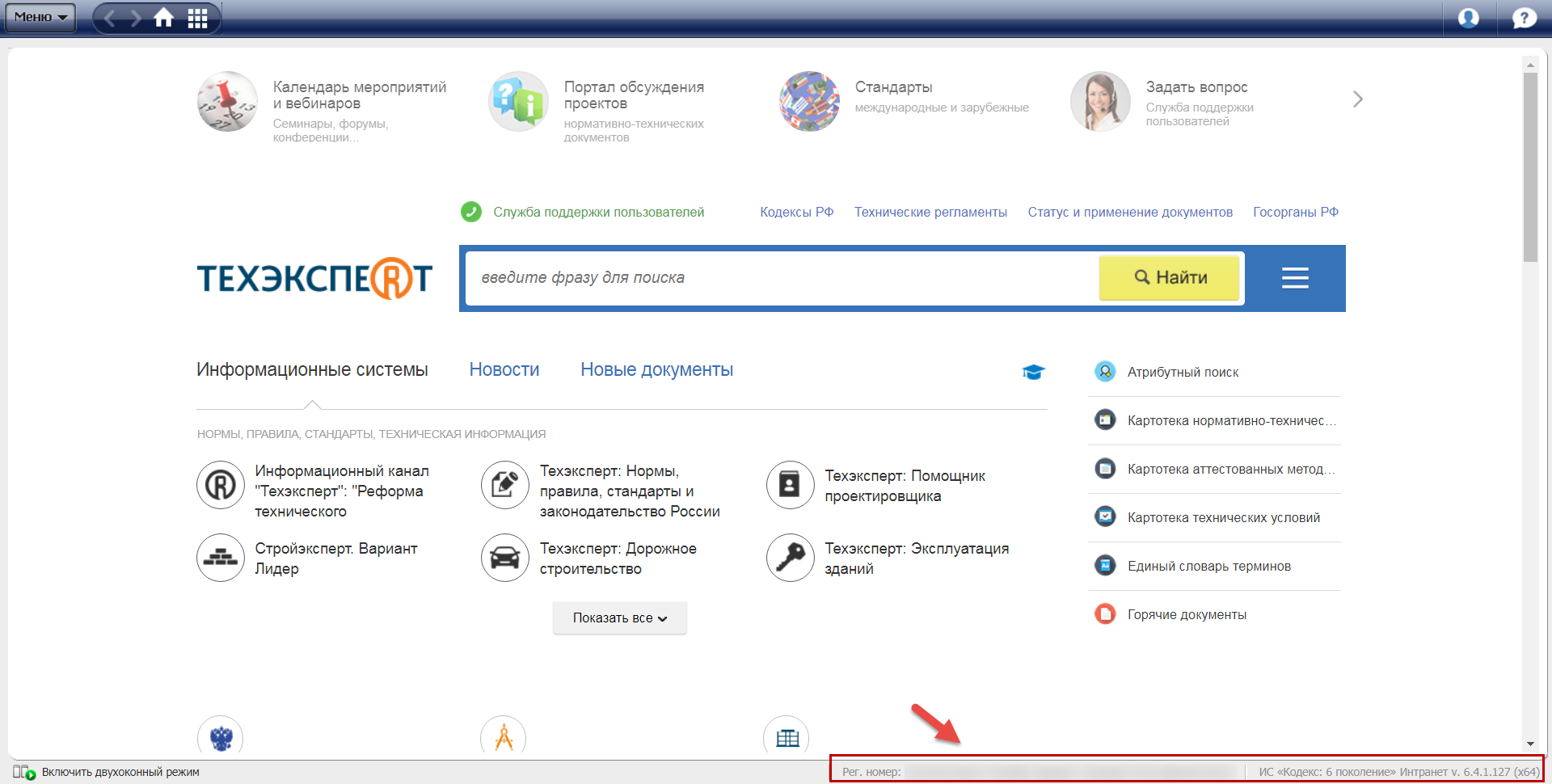 В появившемся окне вы найдете необходимые данные: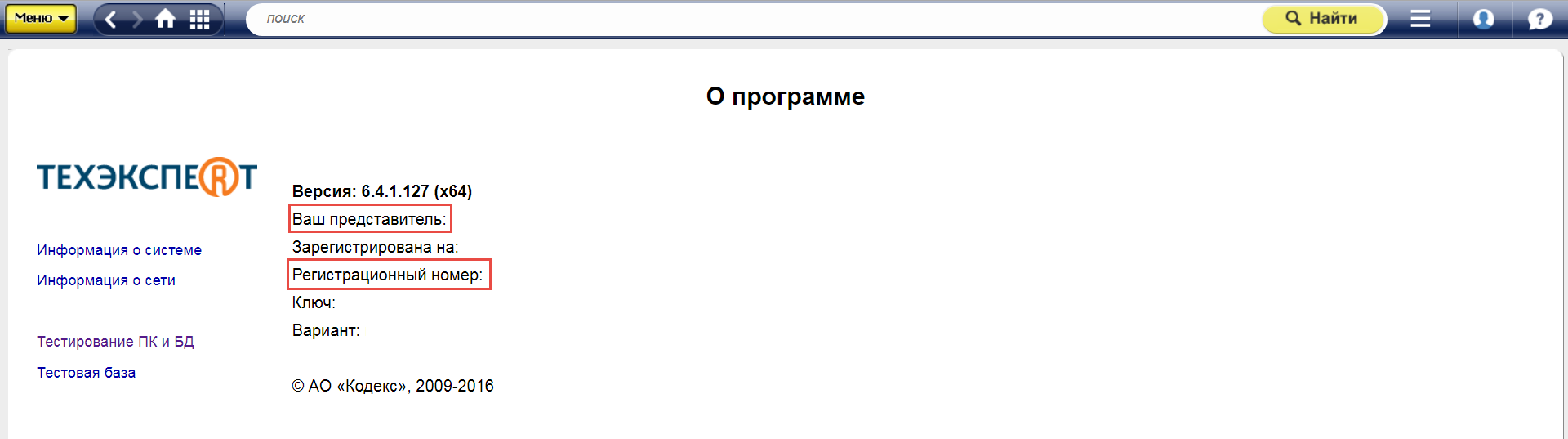 По желанию вы можете заполнить поле Вопросы к докладчику.2.  После регистрации вам будет отправлено автоматическое письмо о том, что ваша заявка получена.3. После того, как организаторы проверят и зарегистрируют заявку, вы получите второе письмо со всеми данными для подключения к вебинару: ссылка на вебинар, пароль и регистрационный идентификатор.Внимание! Если вы не получили письмо, подтверждающее вашу регистрацию, проверьте в почте папку «Спам». Если в спаме писем нет, свяжитесь с организатором вебинара – Лигай Алёной, aligay37@kodeks.ru, (812) 740-78-77 (доб. 474).